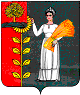    Администрация сельского  поселения Мазейский сельсовет                   Добринского  муниципального района                                                                         Липецкой  областиПОСТАНОВЛЕНИЕ19.08.2020 г.                                    с. Мазейка                                           №  57										 О разработке проекта внесения изменений в местные нормативы градостроительного проектирования сельского поселения Мазейский сельсовет Добринского муниципального района         В целях исполнения    поручения  Президента Российской Федерации                      от 22 ноября 2019 года № Пр-2397 по итогам заседания Совета при Президенте Российской Федерации по развитию физической культуры и спорта, для организации работы, направленной на внесение изменений в нормативы градостроительного проектирования в части, касающейся обеспеченности населения велосипедными дорожками и полосами для велосипедистов,  руководствуясь  Градостроительным кодексом Российской Федерации,                              Положением  «О порядке  подготовки и утверждения местных нормативов градостроительного проектирования сельского поселения Мазейский сельсовет Добринского муниципального района Липецкой области Российской Федерации и внесения изменений в них», принятым решением Совета депутатов сельского поселения Мазейский сельсовет  от 16.02.2017г. № 73–рс,  Уставом сельского поселения, администрация сельского поселения Мазейский сельсовет Постановляет:      1. Разработать,  до 26.08.2020 г.,  администрации сельского поселения  проект внесения изменений в «Местные нормативы градостроительного проектирования сельского поселения Мазейский сельсовет Добринского муниципального района Липецкой области Российской Федерации».     2. Проект внесения изменений в  «Местные нормативы градостроительного проектирования сельского поселения Мазейский сельсовет Добринского муниципального района Липецкой Российской Федерации», подлежит обнародованию и размещению на сайте администрации сельского поселения Мазейский сельсовет в сети «Интернет».          3. По истечении двух месяцев с момента обнародования и размещения на сайте администрации сельского поселения Мазейский сельсовет проект внесения изменений в «Местные нормативы градостроительного проектирования сельского поселения Мазейский сельсовет Добринского муниципального района Липецкой Российской Федерации»,  направить в Совет депутатов сельского поселения  Мазейский сельсовет для утверждения.     4.Контроль,  за исполнением настоящего постановления,  оставляю за собой.Глава сельского поселения                                                                           Мазейский сельсовет                                                    Н.И.Тимирев